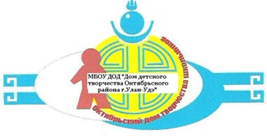 Карта индивидуального образовательного маршрутапедагога дополнительного образования Евлаевой В.А.Ожидаемые результаты:- повышение успеваемости обучающихся, интереса к изучению английского языка и участию в проектной деятельности на англ.яз;- повышение профессионального мастерства учителя;- разработка и апробирование дидактических материалов, создание электронного комплекта педагогических разработок;- разработка и проведение открытых уроков, обобщение опыта по исследуемой теме;-доклады, выступления.Направление деятельностиСодержание деятельностиСрокиФормы представления результатов педагогической деятельностиПрофессиональное- разработка рабочих программ по англ.языку;- знакомство с новыми педагогическими технологиями,  применение метода проектов через предметные издания и интернет;- повышение квалификации на курсах;- публикации «Проектная деятельность на занятиях  английского языка»В течение учебного годаВ течение учебного годаАпрельНоябрьРазработанная рабочая программа по предметуЗащита проектных работ  Удостоверение о прохождении курсовСертификат о публикации статьи\ссылка на ресурсПсихолого-педагогическоеСовершенствовать свои знания в области психологии и педагогикиВ течение учебного годаСравнение и анализ результатов входной и итоговой диагностики профессионального мастерства педагогаМетодическое- самоанализ профессиональной деятельности, совершенствование структуры самоанализа занятия, внедрение в учебный процесс новых форм оценивания знаний обучающихся;- создание банка лучших разработок уроков, проектов, интересных приёмов и находок на уроке- представление опыта работы через открытые занятия на разных уровнях, посещение занятий коллег- участие в олимпиадах, конкурсах, вебинарах;- посещение семинаров;обобщение и распространение собственного опыта:  - работа с одарёнными детьми и участие в конкурсах творческих работ, олимпиадах, научно-практических конференцияхВ течение учебного годаВ течение годаВ течение года октябрьВ течение годаРезультаты диагностики и самоанализ профессиональной деятельностиМетодическая копилка (ссылка на сайт)Открытый урокСертификатВыступлениеДипломы участниковИнформационно-технологическое- изучение ИКТ и внедрение их в учебный процесс,  - создание собственного сайта, его пополнение;- освоение новых компьютерных программ (Smartboard, Miro)- создание презентаций о применении метода проектов на занятиях английского языкаВ течение годаСсылка на сайтОткрытый урок с применением Smartboard\MiroРазмещение презентации на сайтеЗдоровьесберегающееВнедрение в образовательный процесс здоровьесберегающих технологий.В течение годаИтоговое  занятие